ЗАО «СПЕЦВИДЕОПРОЕКТ»Система автоматического речевого оповещения                       и музыкальной трансляции«РЕЧОР Гранд»Пульт дистанционного управленияПДУ-10Паспорт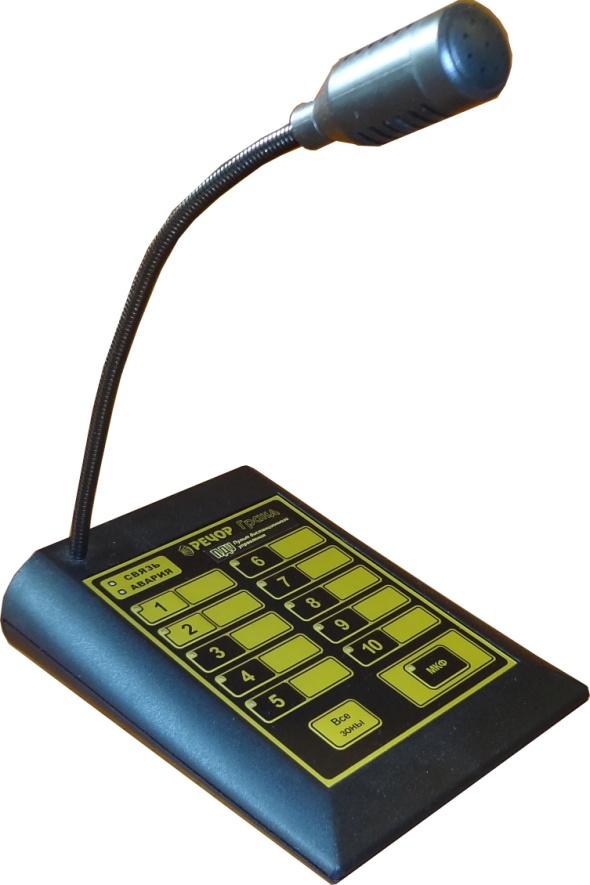 Москва 2013г.СОДЕРЖАНИЕСтр.1. Назначение и краткое описание...............................................................32. Технические характеристики....................................................................63. Комплект поставки...................................................................................84. Транспортировка и хранение....................................................................85. Гарантийные обязательства......................................................................96. Свидетельство о приемке.........................................................................97. Приложения:- Сертификат соответствия (обязательная сертификация)                                № C-RU.ПБ16.B.00442;...............................................................................10- Приложение к сертификату соответствия..................................................11            1. Назначение и краткое описание  ПДУ-10            Пульт дистанционного управления ПДУ-10 (далее - ПДУ-10) предназначен для дистанционной трансляции объявлений с помощью встроенного микрофона в одну, несколько или сразу во все выбранные зоны оповещения в составе системы автоматического речевого оповещения и музыкальной трансляции «РЕЧОР Гранд». Пульт ПДУ-10 рассчитан на 10 зон оповещения.            Пульт ПДУ-10 отображает световой и звуковой сигнализацией любую аварию, произошедшую в системе. Звуковая сигнализация отключается нажатием любой кнопки пульта.            К центральному блоку управления ЦБУ-160/2 есть возможность подключения двух пультов дистанционного управления №1 и №2. Пульт №1 имеет приоритет над Пультом №2. Каждый пульт может быть расширен до 30, 50, или 70 зон оповещения путём подключения к нему одного, двух или трех пультов расширения зон ПРЗ-20/1, ПРЗ-20/2, ПРЗ-20/3. При подключении к пульту ПДУ-10 пультов расширения ПРЗ-20/2 и ПРЗ-20/3, требуется дополнительное внешнее питание 12 В 0,5 А. (Гнездо 2 Рис. 2).            Внимание!  На центральный контакт разьема подается «-12В»,       (Смотри рис. 2).               Передняя и задняя панели пульта ПДУ-10 показаны на    рисунках   Рис. 1  и  Рис. 2.            На передней панели расположены:                1. световой индикатор «СВЯЗЬ». Информирует о наличии обмена данными между пультом ПДУ-10 и блоком управления ЦБУ-160/2. В нормальном состоянии светится зеленым;            2. световой индикатор «АВАРИЯ». Мерцает красным цветом при любой аварии в системе;            3. кнопки выбора зон оповещения с «1» по «10»-ю. Непрерывно горящий зеленый светодиод кнопки показывает, что зона выбрана и в неё возможно оповещение. Мигающий индикатор показывает, что данная зона занята автоматическим оповещением, оповещением с микрофонной гарнитуры блока ЦБУ или с другого пульта ПДУ-10 с более высоким приоритетом;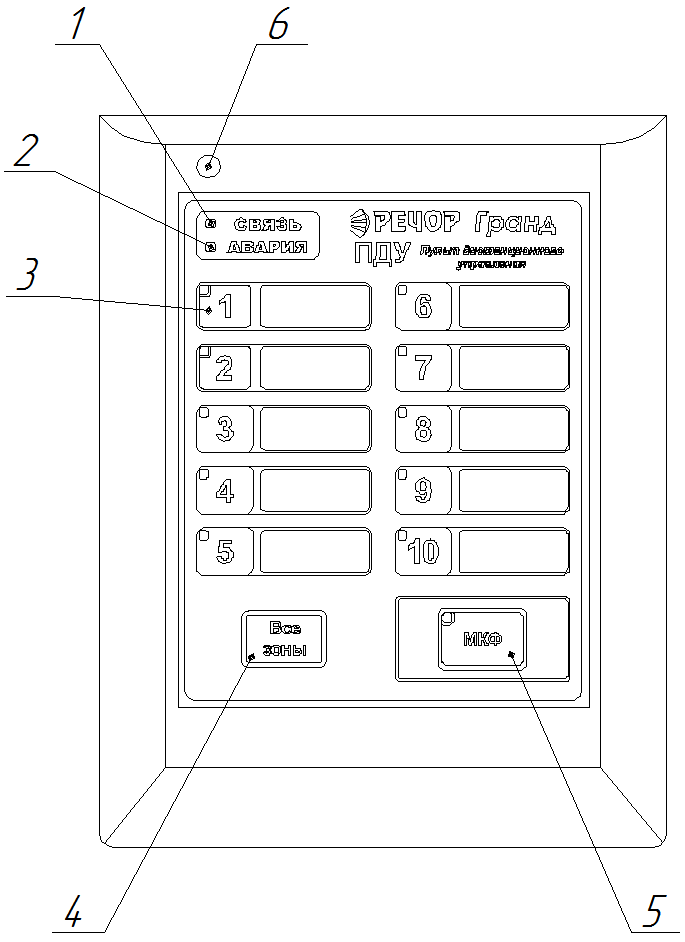             Рис. 1. Передняя панель ПДУ-10.            4. кнопка «Все зоны» - для выбора всех зон оповещения одновременно;            5. кнопка «МКФ» - для включения/отключения микрофона;            6. микрофон на гибкой ножке.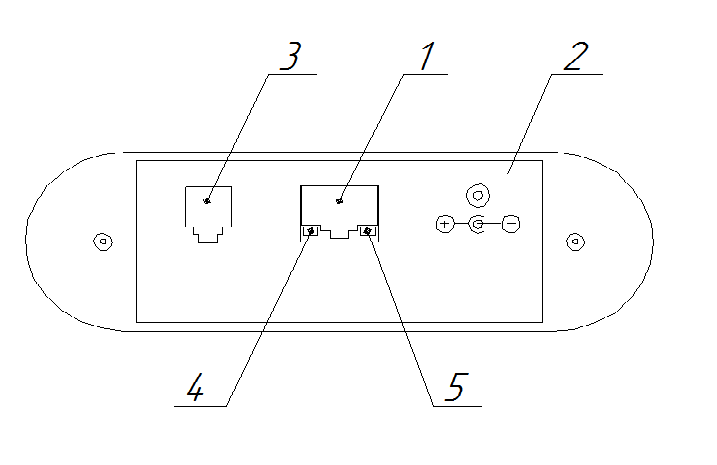             Рис. 2. Задняя панель пульта ПДУ-10.            На задней панели расположены :            1. разъем RG-45 (8P8C) для подключения кабеля «витая пара» к блоку ЦБУ-106/2            Левый световой индикатор (4) на разъеме показывает наличие питания от блока ЦБУ-160/2.             Правый световой индикатор (5) информирует о наличии обмена данными между пультом ПДУ-10 и блоком управления ЦБУ-160/2;            2. разъем внешнего источника питания.              Внешний источник питания 12 В требуется при подключении к пульту двух или трех пультов расширения зон ПРЗ-20/2 и ПРЗ-20/3. При расширении пульта только одним блоком ПРЗ-20/1, питания хватает от пульта ПДУ-10.            3. разъем RG-11 (4P4C) для подключения пультов расширения зон ПРЗ-20;                      2.  Технические характеристики пульта ПДУ-10            Технические характеристики пульта дистанционного управления ПДУ-10 приведены в Таблице 1.Таблица 1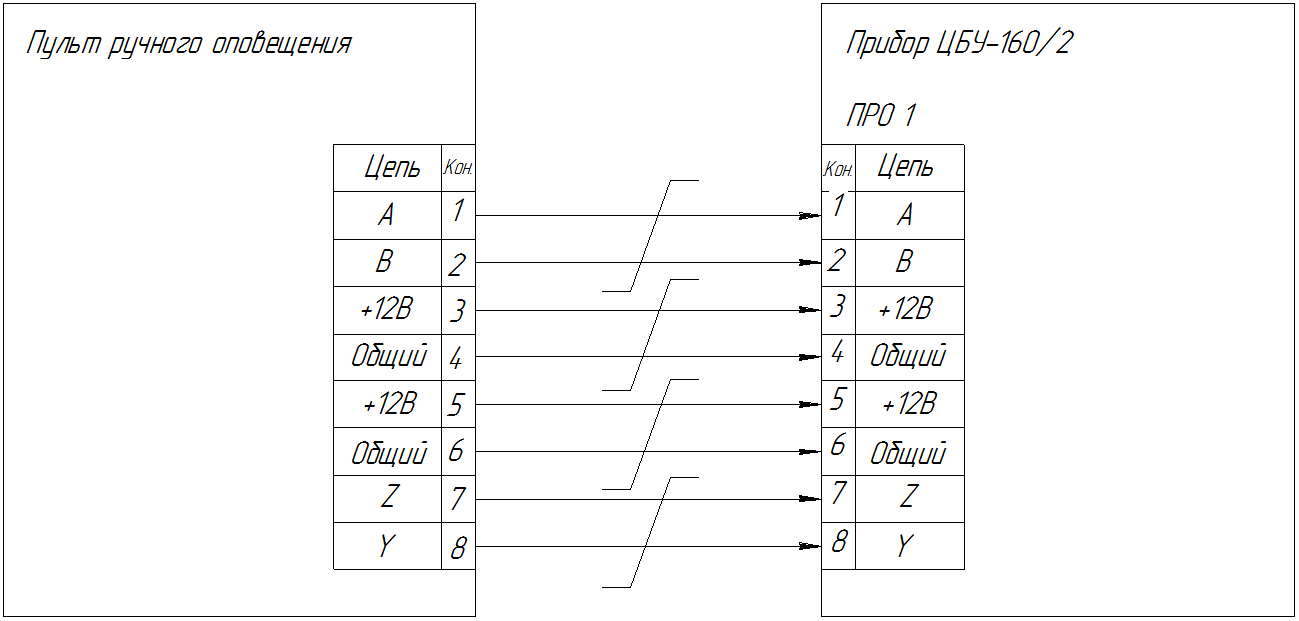             Рис. 3. Принципиальная схема подключения ПДУ-10 к блоку центрального управления ЦБУ-160/2.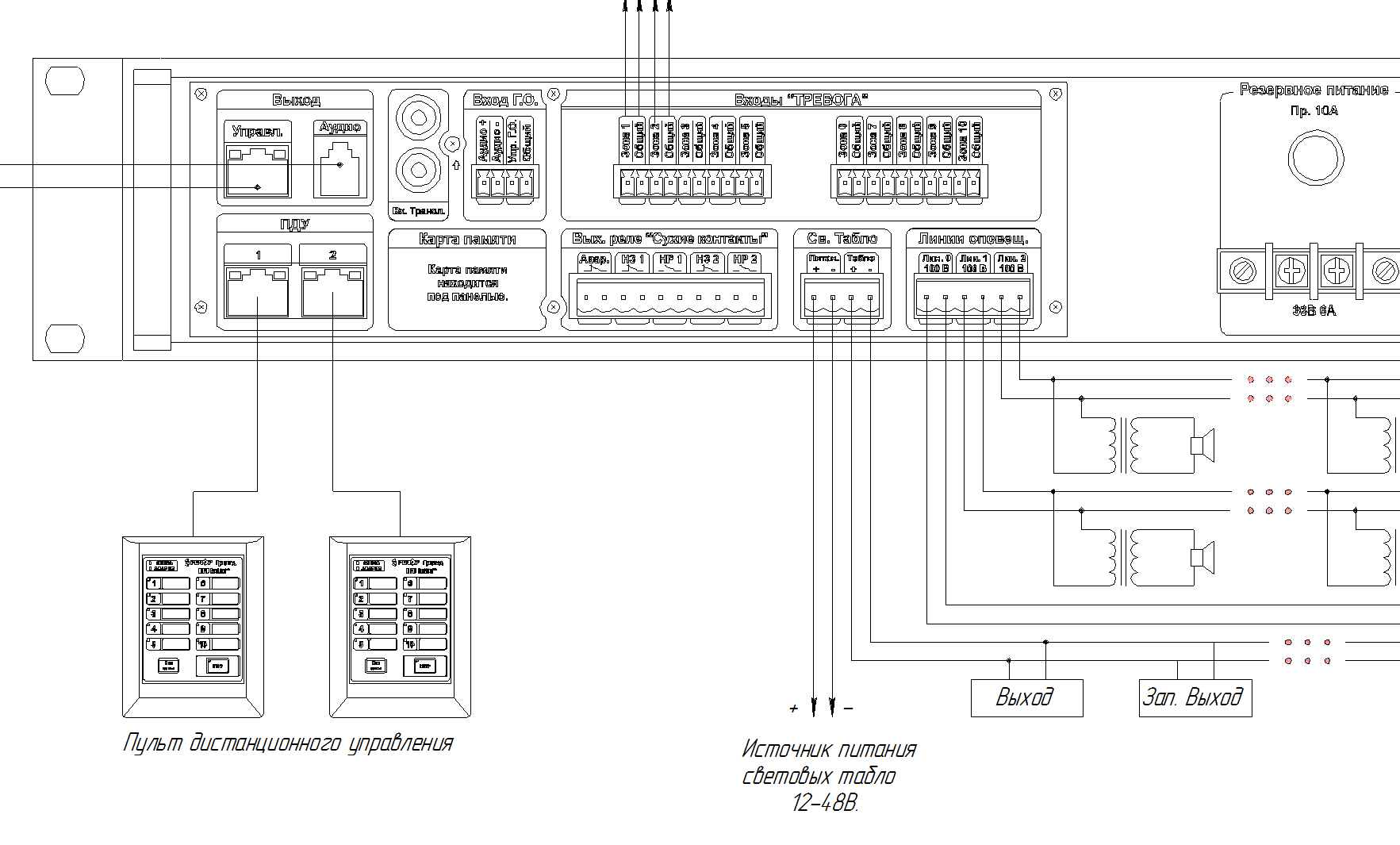             Рис. 4. Схема подключения ПДУ-10 к разъемам задней панели блока центрального управления ЦБУ-160/2.            3. Комплект поставки            Комплект поставки пульта ПДУ-10 соответствует Таблице 2.Таблица 2             4. Транспортировка и хранение            4.1 Транспортировка устройств в упаковке предприятия - изготовителя может быть произведена всеми видами транспорта в контейнерах или ящиках. При транспортировании открытым транспортом ящики должны быть накрыты водонепроницаемым материалом.            4.2 Значения климатических и механических воздействий при транспортировании должны соответствовать ГОСТ 12997-84.            4.3  Приборы в упакованном виде должны храниться в крытых складских помещениях, обеспечивающих защиту от влияния влаги, солнечной радиации, вредных испарений и плесени. Температурный режим хранения должен соответствовать условиям хранения 2 по ГОСТ 15150-69.            5. Гарантийные обязательства            5.1 Поставщик обеспечивает гарантийные обязательства в течение  одного года со дня покупки изделий при их правильной эксплуатации, подключении и сохранении гарантийных пломб.            5.2 Срок службы 10 лет.             5.3 Производитель оставляет за собой право вносить в изделия схемные и конструктивные изменения, не приводящие к ухудшению параметров устройств.            6. Свидетельство о приемке            Пульт дистанционного управления ПДУ-10 соответствует требованиям технических условий 4371-010-48504282-12 ТУ и признан годным к эксплуатации в Система автоматического речевого оповещения и музыкальной трансляции «РЕЧОР Гранд». Серийный номер ПДУ-10    ____________________Дата выпуска      ПДУ-10    ____________________Отметка ОТК                                                                              М.П.Поставщик.ЗАО «СПЕЦВИДЕОПРОЕКТ»  . Москва, ул. Авиамоторная, д.8а, «Научный центр»т. (495) 633-44-44, 362-54-85. E-mail: audio@svp.ru http://www.rechor.ruОтдел продаж                                                                Дата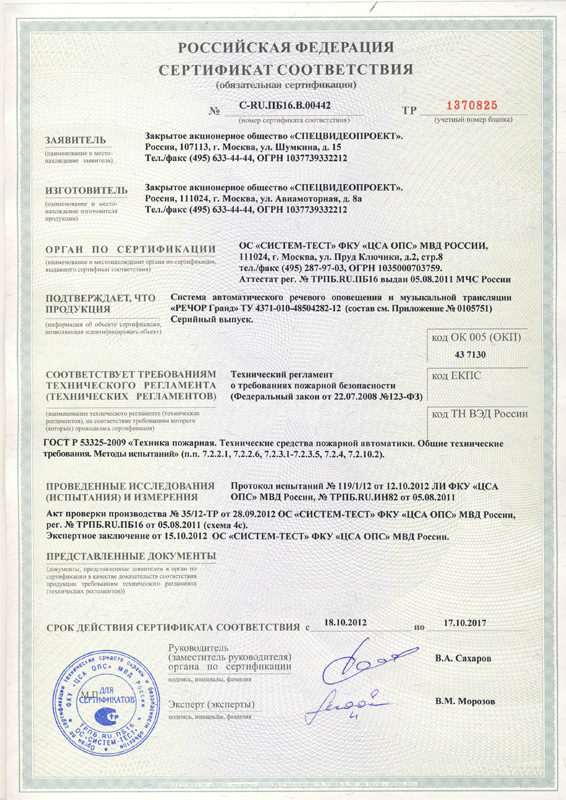 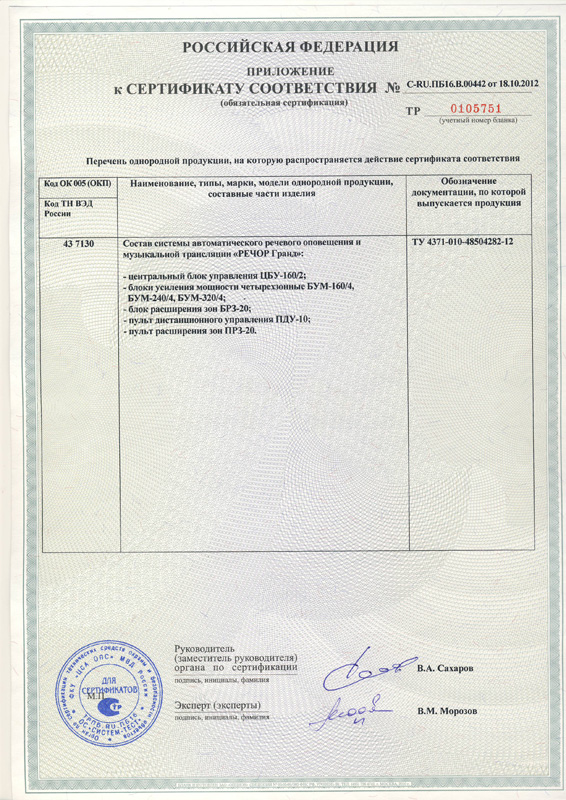 №ппНаименование характеристикиЕд.Изм.ПараметрыПримеч.1Максимальное число зон оповещенияШт.102Возможность выбора всех зон одновременно одной кнопкой «Все ЗОНЫ»-даВсех активных зон3Напряжение питание от блока ЦБУ-160/2В12В4Максимальный ток потребленияА0,145Частотная характеристика микрофонного усилителя, при неравном. 3 дБ70 Гц ÷ 8 кГц6Регулировка чувствительности микрофона - ступенчатая (10 ступ.)7Максимальная длинна кабеля пульта м12008Размеры блока (В х Ш х Г) со сложенным микрофоном.мм50 х 120 х 1609Вес блока без упаковки, не болеекг0,2510Тип монтажа-настольная установка;№НаименованиеКоличество1Пульт дистанционного управления ПДУ-1012 Кабель соединительный с разьемами13Паспорт14Упаковка1